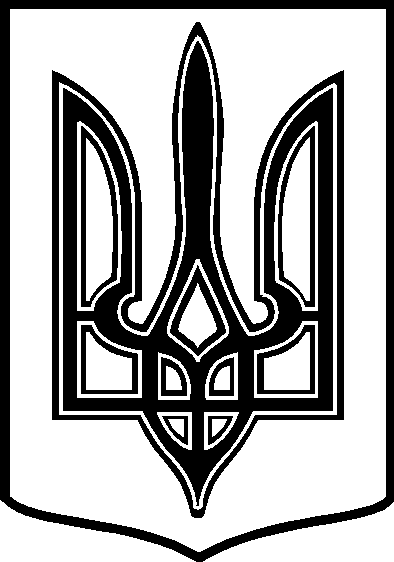 УКРАЇНАТАРТАЦЬКА СІЛЬСЬКА РАДАЧЕЧЕЛЬНИЦЬКОГО РАЙОНУ ВІННИЦЬКОЇ ОБЛАСТІ РІШЕННЯ № 1919.11.2015 року                                                                  2 сесія 7 скликанняс. ТартакПро передачу безкоштовно у власністьземельної ділянки та затвердженнятехнічної документації  із землеустроющодо встановлення ( відновлення ) меж земельної ділянки в натурі ( на місцевості )   Розглянувши технічну документацію із землеустрою щодо встановлення ( відновлення ) меж земельної ділянки в натурі ( на місцевості ) для оформлення права власності для будівництва, обслуговування жилого будинку,  господарських будівель і споруд                                                  сільська рада ВИРІШИЛА:1. Згідно ст. ст. 12, 40, 116, 118, 121 Земельного кодексу України , ст.. 16 Закону України «Про державний земельний кадастр» затвердити матеріали технічної документації із землеустрою щодо встановлення меж земельної ділянки в натурі ( на місцевості ) для оформлення права власності для будівництва, обслуговування жилого будинку,  господарських будівель і споруд громадянину: Пащенку М. П.2. Передати у  власність земельну ділянку громадянину:- Пащенку Миколі Петровичу – пл. 0,2500 га, в т. ч. 0,2500 га (кадастровий номер земельної ділянки 0525086400:01:003:0338 )  для будівництва і обслуговування жилого будинку, господарських  будівель і споруд за адресою:  с. Тартак, вул. Шевченка, 152. 3. Землевпорядній службі внести зміни в земельно-облікову  документацію. 4. Громадянину  Пащенку М. П.   дотримуватися   вимог  ст. 91 Земельного    кодексу   України.5. Контроль за виконанням даного рішення покласти на постійну комісію з питань охорони  довкілля,  раціонального використання земель та земельних  відносин ( голова  комісії –  П. В. Поліщук ).Сільський голова:                                                                                   В. В. Демченко